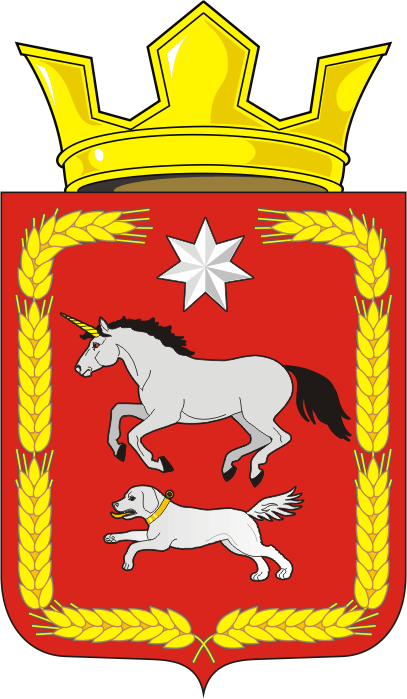 АДМИНИСТРАЦИЯ КАИРОВСКОГО СЕЛЬСОВЕТАСАРАКТАШСКОГО РАЙОНА ОРЕНБУРГСКОЙ ОБЛАСТИП О С Т А Н О В Л Е Н И Е_________________________________________________________________________________________________________24.12.2021                            с. Каировка                                        № 97-пОб утверждении порядка формирования и ведения реестраисточников доходов бюджета муниципального образования Каировский сельсовет Саракташского района Оренбургской области	В соответствии со статьей 47.1 Бюджетного кодекса Российской Федерации, постановлением Правительства Российской Федерации от 31.08.2016 № 868 "О порядке формирования и ведения перечня реестра источников доходов Российской Федерации"1. Утвердить порядок формирования и ведения перечня реестра источников доходов бюджета муниципального образования Каировский сельсовет согласно приложения.2. Постановление вступает в силу со дня его подписания.3. Контроль за выполнением настоящего постановления оставляю за собой.Глава сельсовета:                     	                                	А.Н.ЛогвиненкоРазослано: администрации района, прокурору района, в дело.Приложение к постановлению администрации муниципального образования  Каировский сельсоветСаракташского районаОренбургской области   от 24.12.2021  № 97-п Порядокформирования и ведения реестра источников  доходов бюджета муниципального района1. Настоящий Порядок формирования и ведения реестра источников доходов бюджета администрации муниципального образования Каировский сельсовета Саракташского района Оренбургской области ( далее – Порядок) регламентирует процедуру взаимодействия администрации муниципального образования Каировский сельсовет Саракташского района Оренбургской области (далее Каировский сельсовет) с главными администраторами доходов бюджета муниципального образования Каировский сельсовет Саракташского района Оренбургской области (далее участники процесса ведения реестра источников доходов бюджета) при формирования и ведении реестра источников доходов бюджета муниципального образования( далее – реестр источников дохода).      2. Понятия, применяемые в настоящем Порядке, используются в значении, определенном бюджетным законодательством Российской Федерации.      3. Реестр источников доходов бюджета содержит информацию о доходах бюджета муниципального образования Каировский сельсовет Саракташского района Оренбургской области по кодам классификации доходов, соответствующих источникам доходов бюджета муниципального образования Каировский сельсовет Саракташского района Оренбургской области.      4. Реестр источников доходов бюджета формируется в процессе составления, утверждения и исполнения бюджета муниципального образования Каировский сельсовет Саракташского района Оренбургской области и ведется по форме согласно приложению к настоящему Порядку.      5. Реестр источников доходов бюджета ведется в муниципальном образовании Каировский сельсовет Саракташского района Оренбургской области в электронной форме с использованием программного продукта "Реестр источников доходов".       6. Участники процесса ведения реестра источников доходов бюджета, обеспечивают предоставление по запросу муниципального образования Каировский сельсовет Саракташского района Оренбургской области сведений, необходимых для формирования и ведения реестра источников доходов бюджета в соответствии с Общими требованиями к составу информации, порядку формирования и ведения реестра источников доходов Российской Федерации, реестра источников доходов федерального бюджета, реестров источников доходов бюджетов субъектов Российской Федерации, реестров источников доходов местных бюджетов и реестров источников доходов бюджетов государственных внебюджетных фондов, утвержденными постановлением Правительства Российской Федерации от 31.08.2016 № 868.        7. Администрация муниципального образования Каировский сельсовет Саракташского района Оренбургской области имеет право запрашивать дополнительную информацию у участников процесса ведения реестра источников доходов бюджета в целях своевременного и качественного ведения реестра источников доходов бюджета.        8. Ответственность за полноту и достоверность информации, а также своевременность ее включения в реестр источников доходов бюджета несут участники процесса ведения реестра источников доходов бюджета.         9. Администрация муниципального образования Каировский сельсовет Саракташского района Оренбургской области представляет реестр источников доходов бюджета в министерство финансов Оренбургской области в сроки и по форме, установленные министерством финансов Оренбургской области, в том числе с использованием программного продукта «Реестр источников доходов».Приложение  к порядкуформирования и ведения реестраисточников доходов бюджетамуниципального образованияФормареестра источников доходов бюджета муниципального образованияНаименование муниципального образования__________________________________________________________________________________________Наименование бюджета_____________________________________________________________________________________________________Единица измерения: тыс. руб.Номер реестровой записиНаименование группы источников доходов бюджетов/наименование источника дохода бюджетаКлассификация доходов бюджетовКлассификация доходов бюджетовНаименование главного администратора доходов бюджетаКод строкиПрогноз доходов бюджета на 20__ г. (текущий финансовый год)Кассовые поступления в текущем финансовом году (по состоянию на "__" __ 20__ г.)Оценка исполнения 20__ г. (текущий финансовый год)Прогноз доходов бюджетаПрогноз доходов бюджетаПрогноз доходов бюджетаНомер реестровой записиНаименование группы источников доходов бюджетов/наименование источника дохода бюджетакоднаименованиеНаименование главного администратора доходов бюджетаКод строкиПрогноз доходов бюджета на 20__ г. (текущий финансовый год)Кассовые поступления в текущем финансовом году (по состоянию на "__" __ 20__ г.)Оценка исполнения 20__ г. (текущий финансовый год)на 20__ г. (очередной финансовый год)на 20__ г. (первый год планового периода)на 20__ г. (второй год планового периода)123456789101112ИтогоИтогоИтогоИтогоИтогоРуководитель(уполномоченное лицо)(уполномоченное лицо)(уполномоченное лицо)(уполномоченное лицо)(уполномоченное лицо)(уполномоченное лицо)(уполномоченное лицо)(уполномоченное лицо)(должность)(подпись)(расшифровка подписи)